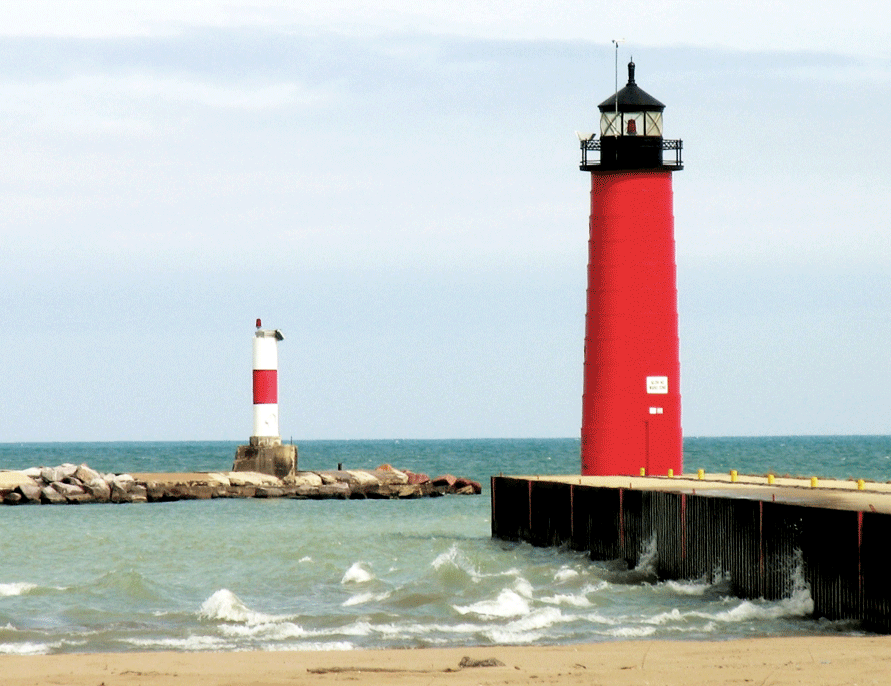 [Referato pavadinimas][Mokinio vardas ir pavardė][Kurso pavadinimas]a[Dėstytojo vardas ir pavardė][Data][Pradėkite nedelsdami][Jei norite pakeisti vietos rezervavimo ženklo tekstą savuoju, tiesiog pasirinkite teksto eilutę ir pradėkite vesti tekstą. Tačiau kol kas dar to nedarykite!][Pirmiausia peržiūrėkite keletą patarimų, kaip galite greitai suformatuoti savo referatą. Nustebsite, kaip tai paprasta.][Visada puikus vaizdas][Reikia antraštės? Skirtuko Pagrindinis galerijoje Stiliai spustelėkite norimą antraštės stilių.][Atkreipkite dėmesį ir į kitus galerijoje esančius stilius, pavyzdžiui, citatų, numeruoto sąrašo arba sąrašo su ženkleliais, kaip šis.][Būtų gerai, kad žymėdami tekstą, kurį norite nukopijuoti ar redaguoti, nepažymėtumėte į dešinę nuo pažymėtos srities esančio tarpo.][Įtraukti citatą][„Naudokite citatos stilių, norėdami iš savo teksto išskirti citatą arba kitą svarbų punktą.“][Idealiai tinkantis paveikslėlis][Norėdami pakeisti pavyzdinę nuotrauką savąja, tiesiog ją panaikinkite. Tuomet skirtuke Įterpimas spustelėkite Paveikslėlis.][Norėdami taikyti formatavimą, pvz., kraštinę ir šešėlį iš pavyzdinės nuotraukos, pažymėkite savo paveikslėlį. Tuomet paveikslėlio įrankių formato skirtuke pasirinkite paveikslėlio stilių.]